To run Regression please see the following screenshots (obviously you would need to have entered all the data in Excel first before you are ready to run Regression):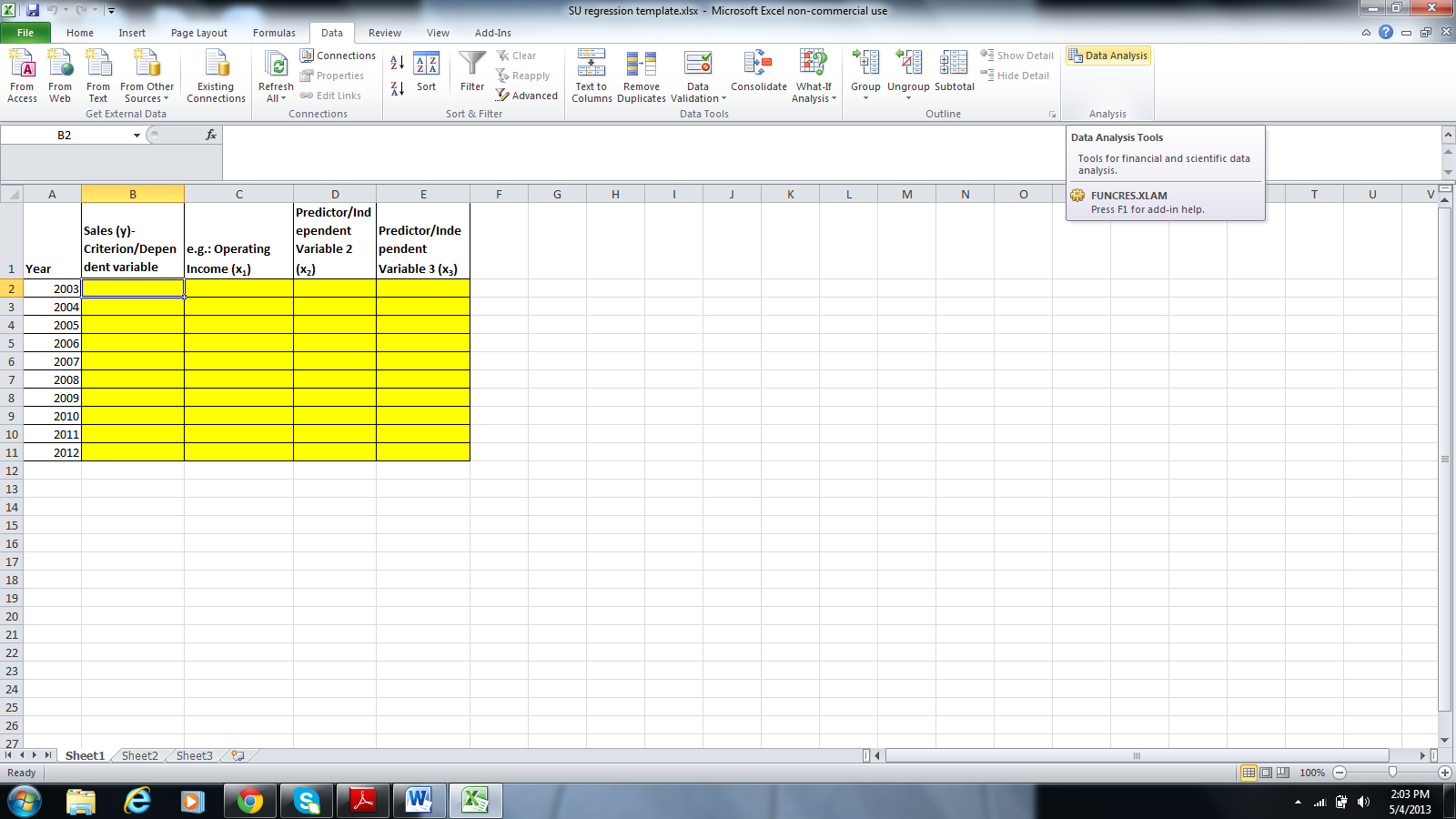 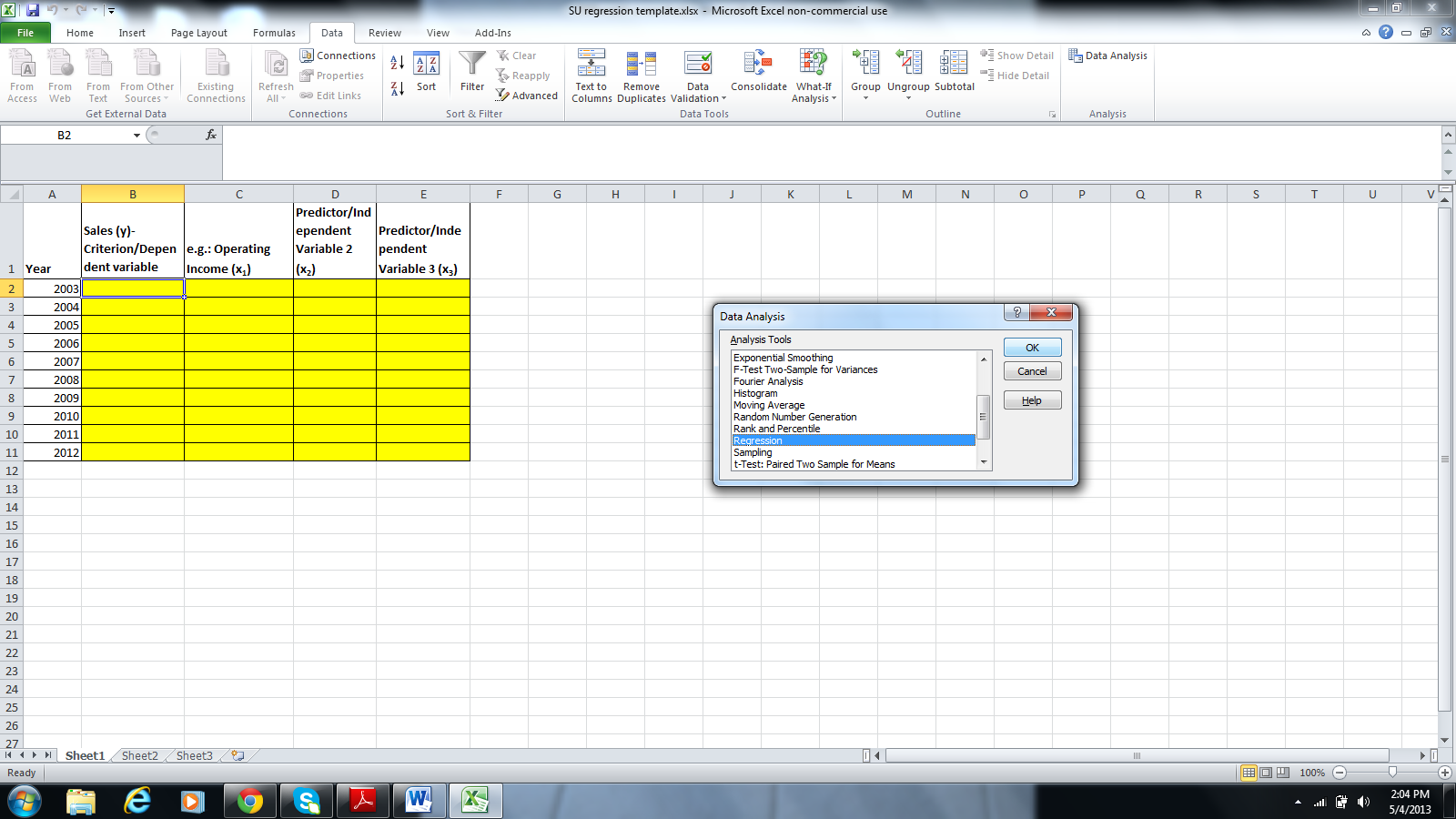 In the below snapshot, I want to run a simple regression between Sales (y) and Operating Income (x)- Note the regression settings below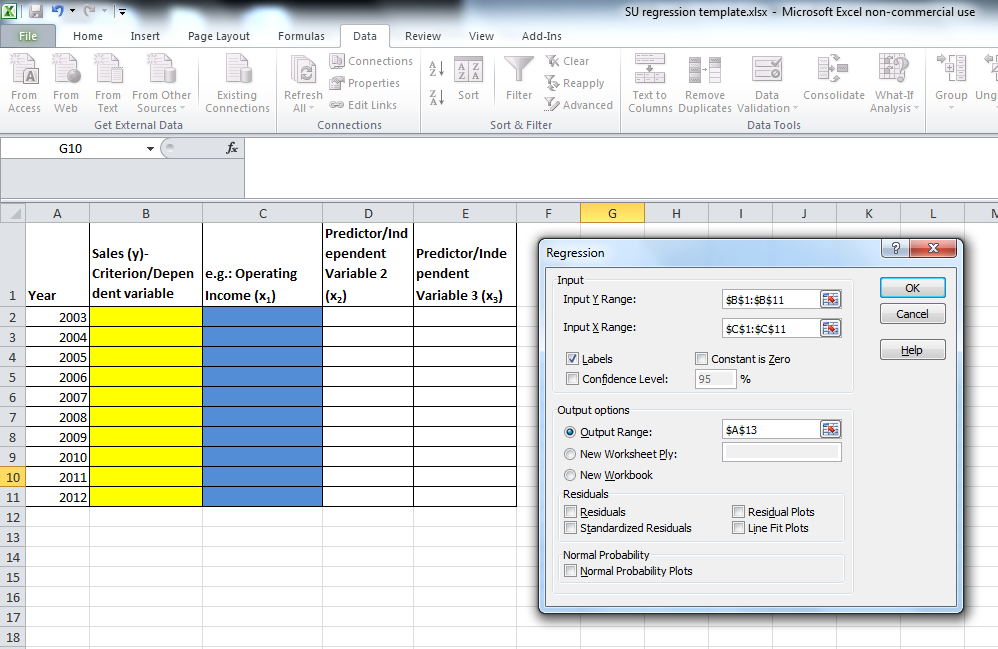 In the snapshot below, I am running a multiple Regression between Sales and all 3 x variables- Note the regression settings below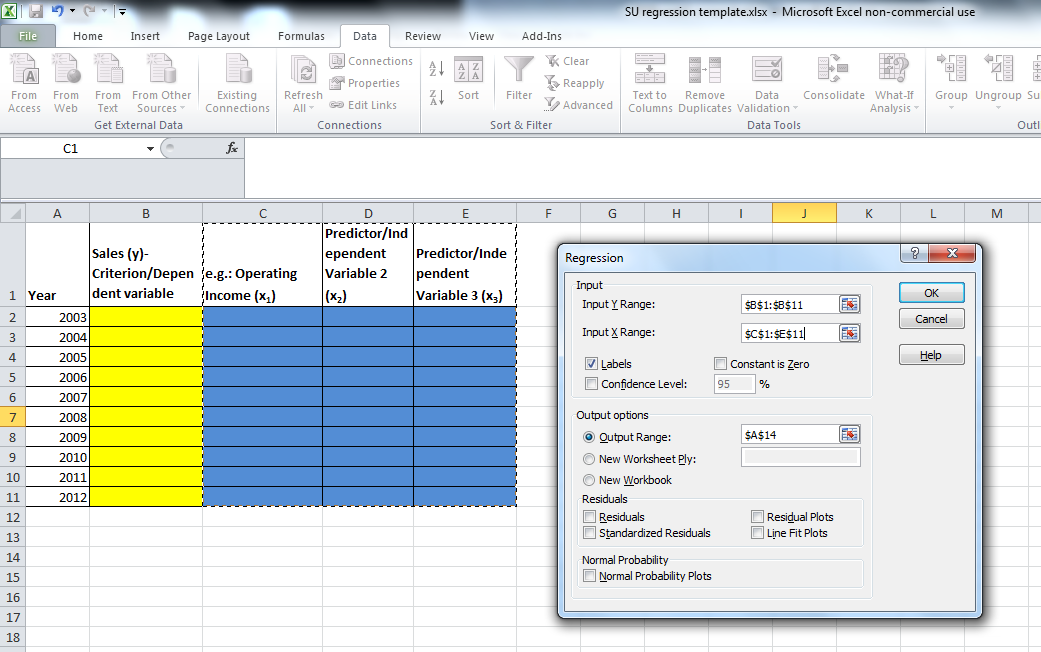 SAMPLE SCREEN SHOT OF REGRESSION OUTPUTMULTIPLE REGRESSION EXCEL OUTPUT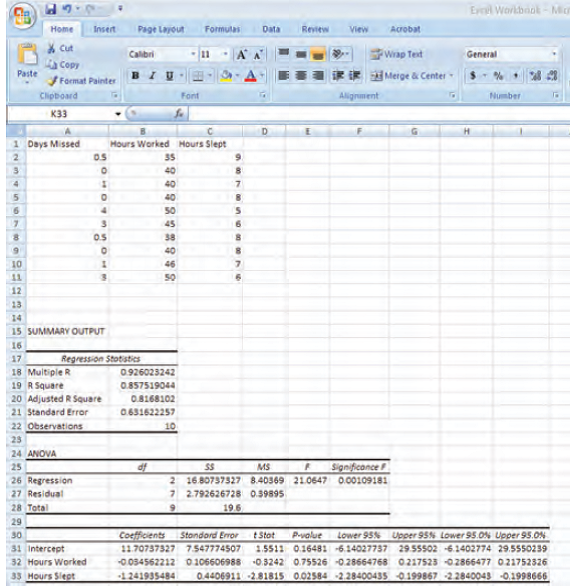 Above is SAMPLE screen shot  with “Hours worked” and “Hours slept” are the predictor (x) variables, similar to 3 variables you will be picking data for.  “Days missed” is the criterion (y) variable.The Excel output contains very critical information for a Multiple Regression conducted.Cells B18- Multiple R, indicates the value of Correlation whether is Multiple or Simple correlation.Cells B190 R square contains the value of fit, it is expressed as % basis…so in the above example 0.8575 is 85.75%...The fit of an equation ranges from 0 to 1…1 being the best fitCell F26- indicates the value of significance…if the value is less than 0.05, then the correlation is significant. In the above case, the correlation is significantCells E32 –p values- significance for ““Hours worked”- if it is less than 0.05, then the correlation is significant, for that variable Hours workedCell E33- same as above, except for “Hours slept” (in your assignment, you will have one more variable)